ЗВЯГЕЛЬСЬКА  МІСЬКА РАДАРІШЕННЯдвадцять дев’ята  сесія                                                              	восьмого скликання26.01.2023                                                              			                       № 748Про  внесення  змін до Програми розвитку  культури і туризму на території Звягельської міської територіальної громадина 2019-2023 роки	Керуючись пунктом 22 частини 1 статті 26 Закону України «Про місцеве самоврядування в Україні», Законом України «Про культуру», враховуючи рішенням міської ради від 22.12.2022 № 717 «Про перейменування закладів культури і туризму Новоград-Волинської міської ради»,  з метою збереження                     та розвитку культурного потенціалу, міська радаВИРІШИЛА: 1. Внести зміни до Програми розвитку культури і туризму на території Звягельської міської територіальної громади на 2019-2023 роки (далі - Програма), затвердженої рішенням міської ради від 28.02.2019 № 673 
зі змінами,  а саме: розділ «Заходи щодо реалізації Програми розвитку культури  і туризму на 2019-2023 роки» доповнити новим пунктом 30 (додається). 2. Фінансовому управлінню міської ради (Ящук І.К.) здійснювати фінансування Програми в межах коштів, передбачених бюджетом міської територіальної громади на відповідний рік.3. Контроль  за виконанням  рішення покласти на постійну комісію міської ради з питань соціальної політики, охорони здоров’я, освіти, культури 
та спорту та заступника  міського  голови Борис Н.П.Міський голова                                                                           Микола БОРОВЕЦЬДодаток до рішення міської ради								від 26.01.2023   № 748Заходи щодо реалізації Програми розвитку культури і туризму на  2019-2023 роки	Секретар міської ради                                                              Оксана ГВОЗДЕНКО№з/пНайменування  заходуТермінвиконанняТермінвиконанняВідповідальні за виконанняОрієнтовний обсягфінансування(тис.грн.)ДжерелафінансуванняДжерелафінансування№з/пНайменування  заходуТермінвиконанняТермінвиконанняВідповідальні за виконанняОрієнтовний обсягфінансування(тис.грн.)міський бюджетінші  джерела12334567  ІІІ. Проведення модернізації закладів культури і туризмуІІІ. Проведення модернізації закладів культури і туризмуІІІ. Проведення модернізації закладів культури і туризмуІІІ. Проведення модернізації закладів культури і туризмуІІІ. Проведення модернізації закладів культури і туризмуІІІ. Проведення модернізації закладів культури і туризму30Транспортні послуги з перевезення творчих колективівТранспортні послуги з перевезення творчих колективів2023Управління культури і туризму міської радиВ межах бюджетних асигнуваньВ межах бюджетних асигнувань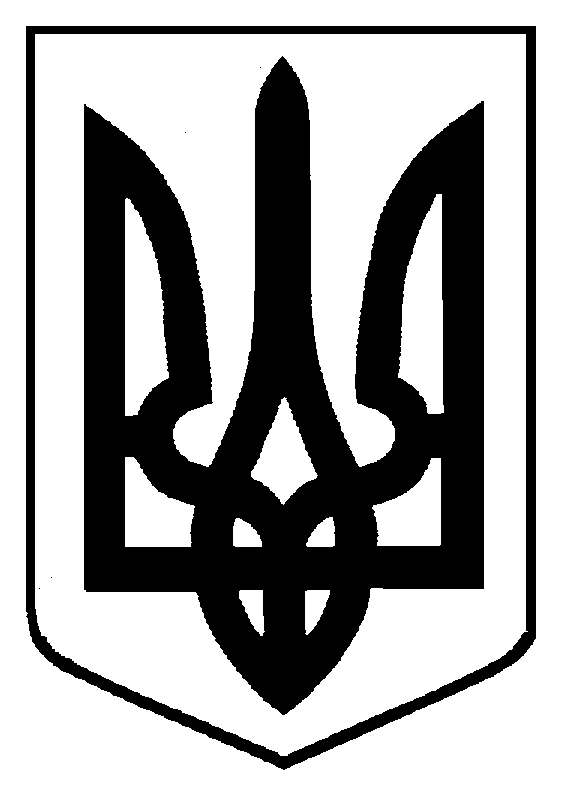 